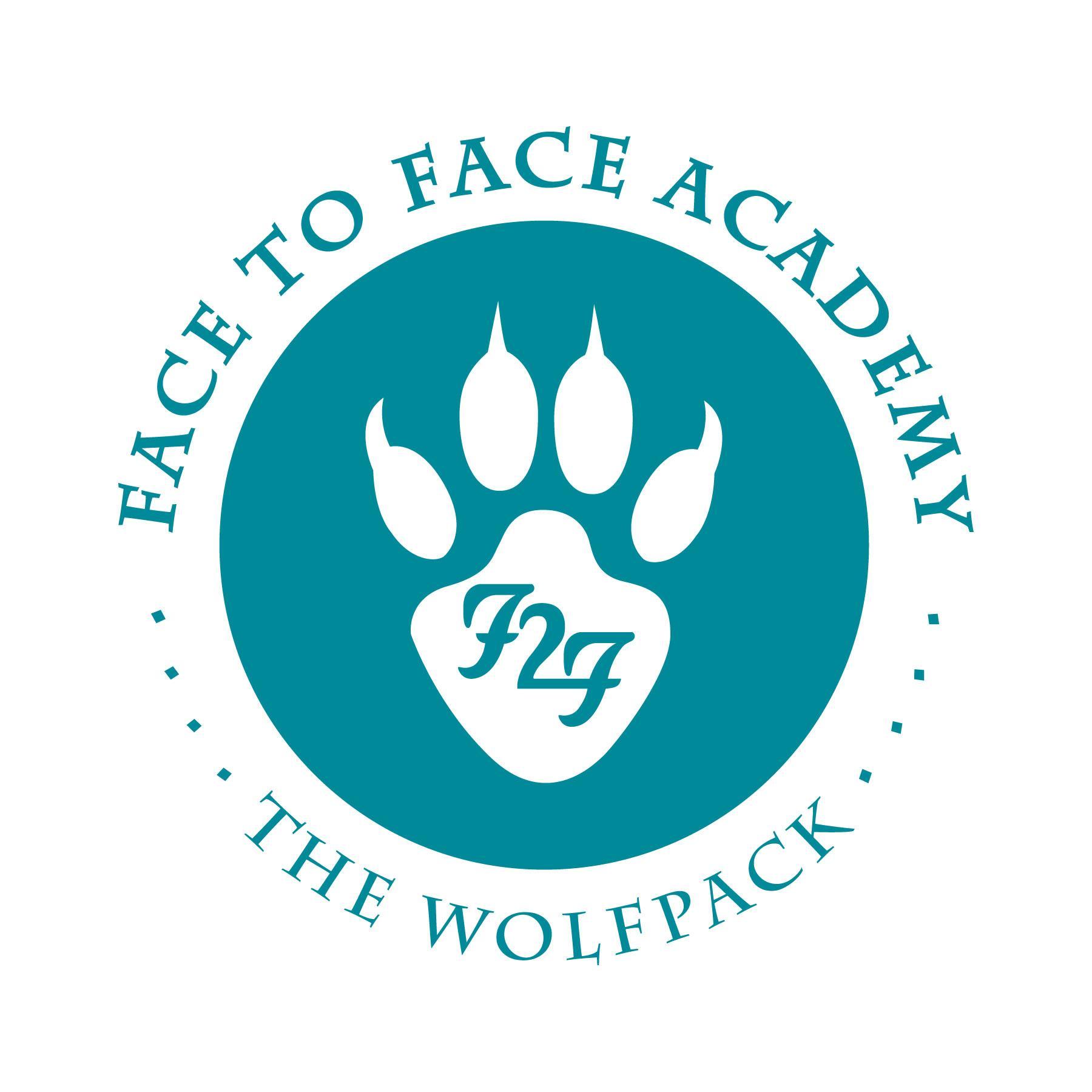 Face to Face AcademyBoard Meeting NotesJanuary 23, 2023Attendance included Academy School Board Members Bryan Bakke, Mike Nord, John Vasecka, Margo Thomas, Rachael Blawat, and Willie Suttle. Also present for the meeting was Darius Husain (Academy Director) and Tom Kigin (Advisor to the Board Members.) Absent: Board Member Paul Roark.  This Board Meeting was conducted both on campus and via Zoom so that all attendees could attend.  1) 	Review of Agenda and Conflict of Interest Regarding Agenda ItemsNo conflicts were noted. 2)      Review of Board Minutes November 2022 *There was no Board Meeting in December.Upon a motion duly made and seconded, the November 21, 2022 School Board Minutes were accepted as submitted.   3)  	Finance Report, Credit Card, Checks, and Wire Statements   Financial Statements were received through December for the school year 2022/23 and shared for the Board to review. Revenue is at 49% received. Expenditures are 50% spent. The school year is 50% complete. Reconciled cash balance is $737,773. Holdback is noted at $79,299. Donations are noted at $8,436.ADM is currently targeted at 89; however, a budget revision meeting scheduled for February will include a discussion about revising the ADM projection.  Special Education Director is paid at the beginning of the year and noted in purchased services. January rent and lease operating expenses are already paid.Checks and wires, Amazon purchases, and the credit card statements were circulated for the Board members for review.Upon a motion duly made and seconded, the financial documents were accepted as submitted. 4)	Affiliated Building Corporation (ABC): Nominating Board MembersReview of the structure of the ABC’s need for its own Board Member and how the Academy Board is linked to the ABC’s Board. The Academy Board Members appoint members for the ABC Board. In order to establish the ABC, a consultant has been hired to support the process.The consultant recommends three members for the ABC’s Board. Academy staff members can support the ABC Board Members, but can not serve directly on the ABC Board.  Discussion about creating a job description for the ABC Board Members in order to recruit members.Mr. Kigin offered his support for the ABC Board.Ms. Thomas offered her support for the ABC Board after her son graduates from the Academy.Mr. Suttle reported that Mr. Gitar and Ms. Ricketts were interested in participating in the Board.Mr. Husain will connect with proposed members about next steps. This topic will be revisited at the next Board meeting.5) 	Professional Development: Legislative Agenda & Charter PrioritiesThe MACS Proposed Policy Agenda and the Governor’s One Minnesota Budget documents were shared for Board Members to review.Both MACS and the Governor propose a 4% increase, followed by a 2% in the following year, to the general funding formula.Many of the budget priorities match as noted in the documents. Mr. Husain continues to be a part of the MACS Governance Committee.Discussion of how the ABC is connected to these proposals. 6) 	 Academy Program ReportThe Academy’s December graduation at the Wellstone Center was a successful event in addition to a private graduation ceremony for one student. Quarter Three has started and new students along with community development and culture formation.Three trips are planned for the remainder of the school year which includes winter camping in Afton, onsite cabin camping at Menogyn, and a May hiking/canoeing trip.Ms. Hoven was hired on the Academy team full-time through June in a hybrid position of subbing, afternoon elective instruction, and Special Education student support services in the classroom.  Funding for this position is paid through Special Education and ESSER funding.Update about increase in cold and flu cases in the Academy. There does not appear to be any increase in Covid cases.  Illness is not impacting attendance as much as the winter weather has.  Google Meets continue to be offered to students during illness or inclement weather.Ms. Thomas and Mr. Roark are scheduled to be on site for the February meeting.Meeting adjourned at 5:30 p.m.Respectfully Submitted,Bryan BakkeBoard Secretary